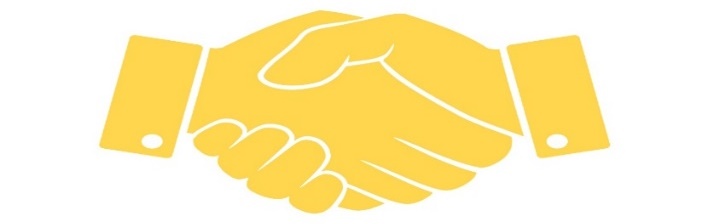 SEND THIS COMPLETED FORM TO:Post:								Email:  Mr Aaron Cook – Chief Executive Officer			mail@gingin.wa.gov.au  Shire of Gingin						Subject Line: ’Concept Enquiry’ for ProjectPO Box 510 GINGIN   WA   6503Ref: ‘Concept Enquiry’ for Project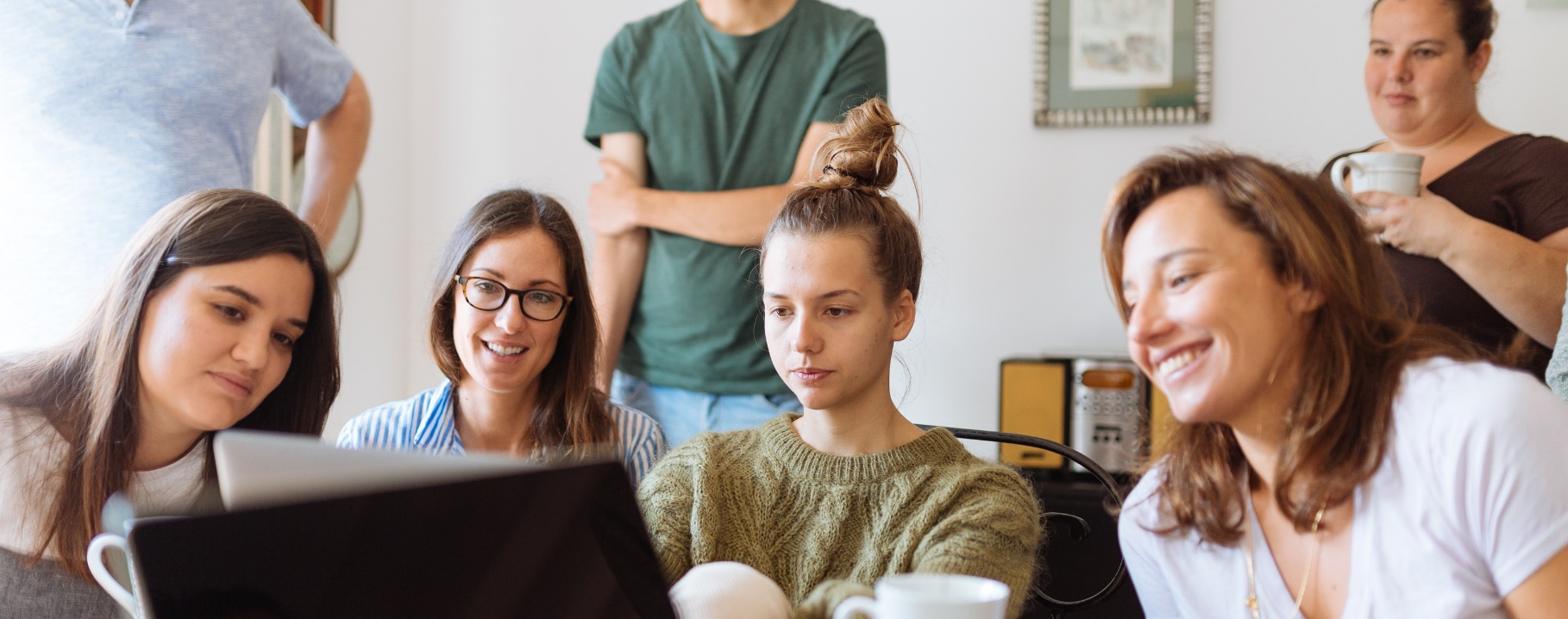 CONCEPT ENQUIRYCONCEPT ENQUIRYProject TitleCONTACT DETAILSCONTACT DETAILSContact Person (Applicant)Committee Role (if applicable)Applicant must be Chair/President; Vice; Secretary or TreasurerCommittee Organisation(if applicable)Postal AddressContact NumberEmailNote: Please provide as much information as possible about the project as this will assist with the Shire’s review of the ‘Concept Enquiry’. The Shire may seek additional information from the contact person listed above if required.Note: Please provide as much information as possible about the project as this will assist with the Shire’s review of the ‘Concept Enquiry’. The Shire may seek additional information from the contact person listed above if required.What is the proposed project? Provide specific detail.What is the proposed project? Provide specific detail.2. (a)	What is the current issue or need that has initiated this project/concept?2. (a)	What is the current issue or need that has initiated this project/concept?2. (b)	What difference will the project make? 	E.g. what would occur if the project didn’t happen?2. (b)	What difference will the project make? 	E.g. what would occur if the project didn’t happen?3.	What are the expected cost for the proposed project? 	Provide quotes and project budget where possible.3.	What are the expected cost for the proposed project? 	Provide quotes and project budget where possible.4. (a)	How do you/the community organisation foresee that the project will be funded? 	E.g. Who is contributing to the project? Funding partners, cash and in-kind contributions, etc.?4. (a)	How do you/the community organisation foresee that the project will be funded? 	E.g. Who is contributing to the project? Funding partners, cash and in-kind contributions, etc.?4. (b)	How will the ongoing costs be funded? 	E.g. Maintenance, replacement, operation costs, etc.5.	Is there any other information that may be valuable to provide with regards to the proposed project? 	E.g. Photos, maps, diagrams, etc. Attach as applicable.